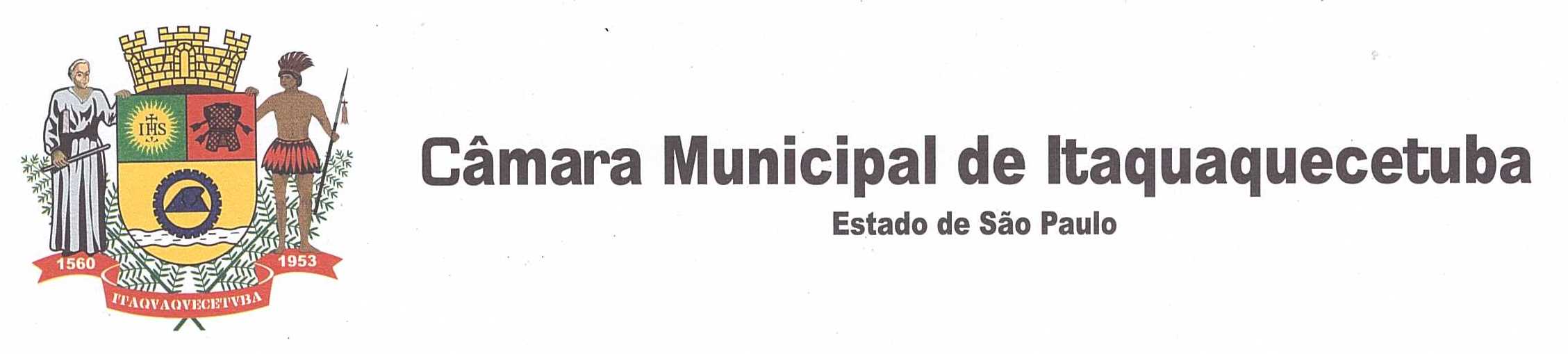 INDICAÇÃO Nº__________419___________/2020.INDICO À MESA, observadas as formalidades regimentais, seja oficiado ao Senhor Prefeito Municipal, Dr. Mamoru Nakashima, solicitando de Vossa Excelência providências junto à Secretaria Municipal de Transportes para que sejam realizados serviços de pintura de sinalização de solo, de lombadas e das faixas de pedestres na Avenida Cardeal, no Bairro Jardim São Pedro, neste Município.JUSTIFICATIVAO pedido se justifica devido ao desgaste natural ocasionando a total ausência de pintura.Plenário Vereador Maurício Alves Braz, em 04 de maio de 2020._________________ELIO DE ARAUJO (Elinho)Vereador